Membership / CG-5585 Application for all Vessel TypesMembership / CG-5585 Application for all Vessel TypesSection 1: Vessel InformationSection 1: Vessel InformationSection 1: Vessel InformationShip’s Name (please note any prior names)Ship’s Name (please note any prior names)Ship’s Name (please note any prior names)Desired Date Coverage to Commence Desired Date Coverage to Commence Desired Date Coverage to Commence Flag: GT (as per ITC 1969): DWT: Year Built: IMO / VIN: CG-5585 Type:Type of Primary Cargo:   DRY Non-Tanker  Non-Persistent Oil Persistent OilType of Primary Cargo:   DRY Non-Tanker  Non-Persistent Oil Persistent OilType of Primary Cargo:   DRY Non-Tanker  Non-Persistent Oil Persistent OilHull:   Single (including Double Sides and Double Bottomed)   DoubleHull:   Single (including Double Sides and Double Bottomed)   DoubleHull:   Single (including Double Sides and Double Bottomed)   DoubleClassification Society: Classification Society: Classification Society: If Pollution Deductible at or above $50,000 USD please specify amount: If Pollution Deductible at or above $50,000 USD please specify amount: If Pollution Deductible at or above $50,000 USD please specify amount: Existing P&I Club Insurer (Note: New Vessels cannot be bound without us receiving the 3 standard P&I Club letters or equivalent, matching the Operator as named:  COFR COE, COFR Indemnity, COFR Undertaking)Existing P&I Club Insurer (Note: New Vessels cannot be bound without us receiving the 3 standard P&I Club letters or equivalent, matching the Operator as named:  COFR COE, COFR Indemnity, COFR Undertaking)Existing P&I Club Insurer (Note: New Vessels cannot be bound without us receiving the 3 standard P&I Club letters or equivalent, matching the Operator as named:  COFR COE, COFR Indemnity, COFR Undertaking)Legal Operator (as it should appear on the CG-5585, further detail on next page)Legal Operator (as it should appear on the CG-5585, further detail on next page)Legal Operator (as it should appear on the CG-5585, further detail on next page)Tankers OnlyTankers OnlyTankers OnlySpill History for last 5 years prior:Spill History for last 5 years prior:Spill History for last 5 years prior:AgreementAgreementAgreementSignature and Name of Authorised Representative: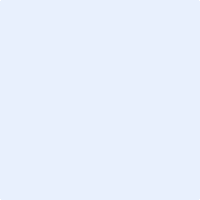 Signature and Name of Authorised Representative:Date:Section 2: Operator Information and CG-5585 ApplicationSection 2: Operator Information and CG-5585 ApplicationSection 2: Operator Information and CG-5585 ApplicationI/We request that Shoreline Managers Ltd. act as Agent of Process for this Vessel, completing the CG-5585 Application on behalf of the operator.When this service is requested, please include a signed Letter of Authority with this application.Effective September 2017, there are no longer any fees associated with this service.I/We request that Shoreline Managers Ltd. act as Agent of Process for this Vessel, completing the CG-5585 Application on behalf of the operator.When this service is requested, please include a signed Letter of Authority with this application.Effective September 2017, there are no longer any fees associated with this service.Existing Members (for additions and changes)Existing Members (for additions and changes)Existing Members (for additions and changes)Existing CG-5585 Control No:   Existing CG-5585 Control No:   In format 9999-AANew Members please complete fully; Existing Members please note any updatesNew Members please complete fully; Existing Members please note any updatesNew Members please complete fully; Existing Members please note any updatesManager InformationManager InformationLegal OperatorName:Name:Name:Address:Address:Address:  Use C/O ManagerPhone:    Fax:   Phone:    Fax:   Type of Company (i.e. Limited Liability, Partnership):Contact Name: Contact Name: Place of Incorporation (please indicate state if USA):Contact E-Mail: Contact E-Mail: Date of Incorporation:Owner Information (if different from Operator)Owner Information (if different from Operator)Owner Information (if different from Operator)Owner Name:Owner Address:Owner Name:Owner Address:Where the Owner is not the Operator (i.e. the owner is not the company whose name the COFR is in), a Bridging Letter is required wherein the Owner gives the Operator permissions to bareboat charter or operate the vessel.  This letter must be on board the vessel and is not retained by SML or by the USCG/NPFC.If any amendment needs to be made to this information the Member is required to advise these changes within 10 business days.  Failure to comply can lead to the Captain of the Port imposing fines.If any amendment needs to be made to this information the Member is required to advise these changes within 10 business days.  Failure to comply can lead to the Captain of the Port imposing fines.If any amendment needs to be made to this information the Member is required to advise these changes within 10 business days.  Failure to comply can lead to the Captain of the Port imposing fines.